Уважаемые коллеги!От всей души поздравляю Вас с  ДНЕМ УЧИТЕЛЯ!Позвольте выразить искреннее восхищение перед Вашим непростым и благородным трудом. То, что вы делаете – бесценно!Хочу пожелать, чтобы работа приносила плоды и удовольствие, а новые задачи всегда вдохновляли! Желаю, чтобы, кроме работы, был интересный отдых, душевное общение и яркие впечатления от жизни! Пусть свет, который Вы вкладываете в сердца своих учеников, зажигает звезды и ярко освещает Ваш жизненный путь, а Ваша доброта возвращается Вам сторицей и материализуется в виде успехов и благополучия!Желаю Вам крепкого здоровья и терпения, отваги перед непростыми задачами, поддержки друзей и коллег, улыбок близких людей и благодарных учеников! Будьте счастливы, любимы и влюблены в жизнь каждый день!С уважением и признательностью за Вашу работу, заместитель главы администрации города Тулы по социальной политике Инесса Леонидовна Фельдман 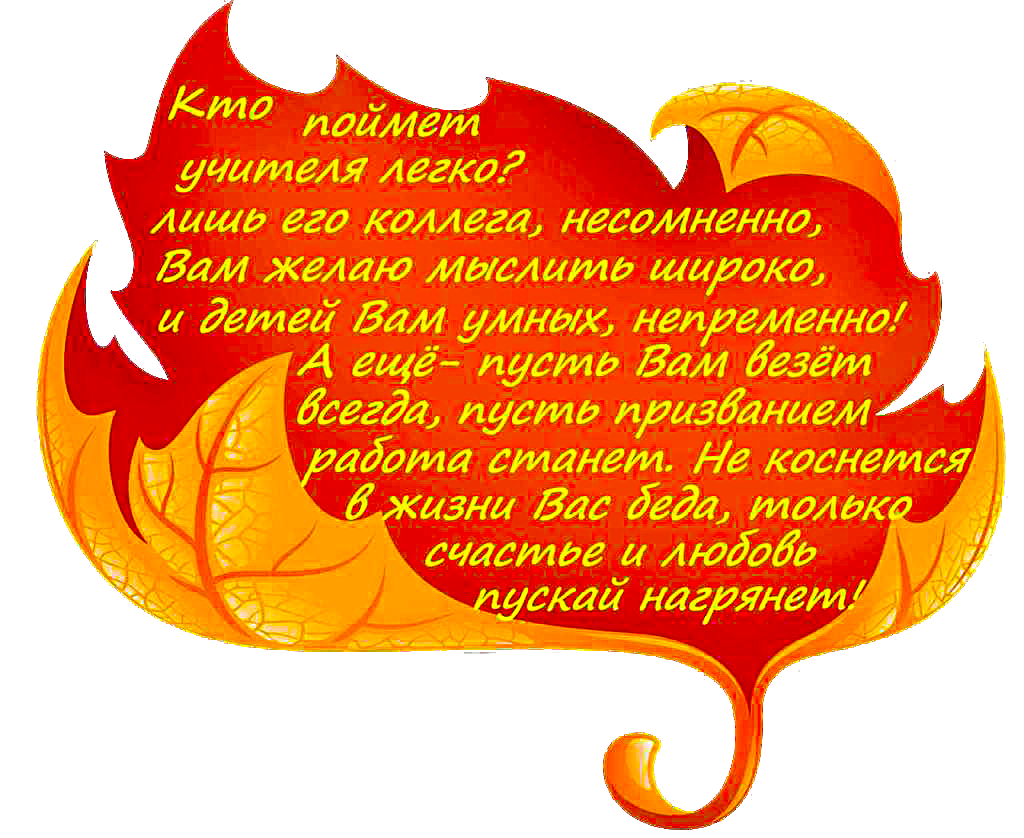 